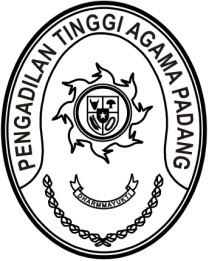 Nomor     	:	W3-A/0000/KP.06/2/2022	                 17 Februari 2022 Lampiran	:	3 (tiga) berkasPerihal	:	Pertimbangan Teknis		Penetapan Pensiun Pegawai Negeri Sipil		a.n. As’ad dkk.Kepada Yth.Kepala Biro KepegawaianMahkamah Agung RIAssalamu’alaikum, Wr. Wb.Berdasarkan surat Sekretaris Mahkamah Agung RI Nomor 678/SEK/KP.05.2/07/2018 tanggal 20 Juli 2018 perihal Pemberitahuan, terlampir kami sampaikan Foto dan Pertimbangan Teknis Pensiun Pegawai Negeri Sipil dari lingkungan Pengadilan Tinggi Agama Padang, dengan harapan dapat diterbitkan Keputusan Pemberhentian dan Pemberitahuan Pensiun PNS atas nama :Nama	: H. As’ad, S.H.I.		NIP	: 196202031983031004		Jabatan	: Panitera Muda Permohonan		Unit Kerja	: PA Maninjau		Nomor Pertek	: PH-13001000020		Tanggal Pertek	: 20 April 2021Nama	: Hasbi, S.H.		NIP	: 196212311992031038		Jabatan	: Panitera Muda Hukum		Unit Kerja	: PA Maninjau		Nomor Pertek	: PH-13001000001		Tanggal Pertek	: 24 Januari 2022Nama	: Haniyur		NIP	: 196405031985031004		Jabatan	: Juru Sita 		Unit Kerja	: PA Padang		Nomor Pertek	: PH-13001000066		Tanggal Pertek	: 27 Oktober 2021Demikian disampaikan, atas perkenannya diucapkan terima kasih.Wassalam,KetuaZein AhsanTembusan :Ketua Pengadilan Agama Padang;Ketua Pengadialn Agama Maninjau.